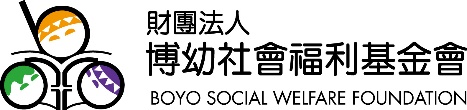 履歷表個人基本資料個人基本資料個人基本資料個人基本資料個人基本資料個人基本資料個人基本資料個人基本資料個人基本資料個人基本資料個人基本資料個人基本資料個人基本資料個人基本資料個人基本資料個人基本資料個人基本資料個人基本資料照片照片照片國       籍：□中華民國國籍  □外籍人士  (國籍：　                   )國       籍：□中華民國國籍  □外籍人士  (國籍：　                   )國       籍：□中華民國國籍  □外籍人士  (國籍：　                   )國       籍：□中華民國國籍  □外籍人士  (國籍：　                   )國       籍：□中華民國國籍  □外籍人士  (國籍：　                   )國       籍：□中華民國國籍  □外籍人士  (國籍：　                   )國       籍：□中華民國國籍  □外籍人士  (國籍：　                   )國       籍：□中華民國國籍  □外籍人士  (國籍：　                   )國       籍：□中華民國國籍  □外籍人士  (國籍：　                   )國       籍：□中華民國國籍  □外籍人士  (國籍：　                   )國       籍：□中華民國國籍  □外籍人士  (國籍：　                   )國       籍：□中華民國國籍  □外籍人士  (國籍：　                   )國       籍：□中華民國國籍  □外籍人士  (國籍：　                   )國       籍：□中華民國國籍  □外籍人士  (國籍：　                   )國       籍：□中華民國國籍  □外籍人士  (國籍：　                   )國       籍：□中華民國國籍  □外籍人士  (國籍：　                   )國       籍：□中華民國國籍  □外籍人士  (國籍：　                   )國       籍：□中華民國國籍  □外籍人士  (國籍：　                   )照片照片照片姓       名：姓       名：姓       名：姓       名：姓       名：姓       名：姓       名：姓       名：姓       名：姓       名：性別：□男性　□女性性別：□男性　□女性性別：□男性　□女性性別：□男性　□女性性別：□男性　□女性性別：□男性　□女性性別：□男性　□女性性別：□男性　□女性照片照片照片出 生 日 期：民國 　　　年 　　　月 　　　日出 生 日 期：民國 　　　年 　　　月 　　　日出 生 日 期：民國 　　　年 　　　月 　　　日出 生 日 期：民國 　　　年 　　　月 　　　日出 生 日 期：民國 　　　年 　　　月 　　　日出 生 日 期：民國 　　　年 　　　月 　　　日出 生 日 期：民國 　　　年 　　　月 　　　日出 生 日 期：民國 　　　年 　　　月 　　　日出 生 日 期：民國 　　　年 　　　月 　　　日出 生 日 期：民國 　　　年 　　　月 　　　日出 生 日 期：民國 　　　年 　　　月 　　　日出 生 日 期：民國 　　　年 　　　月 　　　日出 生 日 期：民國 　　　年 　　　月 　　　日出 生 日 期：民國 　　　年 　　　月 　　　日出 生 日 期：民國 　　　年 　　　月 　　　日出 生 日 期：民國 　　　年 　　　月 　　　日出 生 日 期：民國 　　　年 　　　月 　　　日出 生 日 期：民國 　　　年 　　　月 　　　日照片照片照片服 役 狀 況：□免役 □未役(原因：          ) □役畢　 年　 月 □服役中，退伍日期：        服 役 狀 況：□免役 □未役(原因：          ) □役畢　 年　 月 □服役中，退伍日期：        服 役 狀 況：□免役 □未役(原因：          ) □役畢　 年　 月 □服役中，退伍日期：        服 役 狀 況：□免役 □未役(原因：          ) □役畢　 年　 月 □服役中，退伍日期：        服 役 狀 況：□免役 □未役(原因：          ) □役畢　 年　 月 □服役中，退伍日期：        服 役 狀 況：□免役 □未役(原因：          ) □役畢　 年　 月 □服役中，退伍日期：        服 役 狀 況：□免役 □未役(原因：          ) □役畢　 年　 月 □服役中，退伍日期：        服 役 狀 況：□免役 □未役(原因：          ) □役畢　 年　 月 □服役中，退伍日期：        服 役 狀 況：□免役 □未役(原因：          ) □役畢　 年　 月 □服役中，退伍日期：        服 役 狀 況：□免役 □未役(原因：          ) □役畢　 年　 月 □服役中，退伍日期：        服 役 狀 況：□免役 □未役(原因：          ) □役畢　 年　 月 □服役中，退伍日期：        服 役 狀 況：□免役 □未役(原因：          ) □役畢　 年　 月 □服役中，退伍日期：        服 役 狀 況：□免役 □未役(原因：          ) □役畢　 年　 月 □服役中，退伍日期：        服 役 狀 況：□免役 □未役(原因：          ) □役畢　 年　 月 □服役中，退伍日期：        服 役 狀 況：□免役 □未役(原因：          ) □役畢　 年　 月 □服役中，退伍日期：        服 役 狀 況：□免役 □未役(原因：          ) □役畢　 年　 月 □服役中，退伍日期：        服 役 狀 況：□免役 □未役(原因：          ) □役畢　 年　 月 □服役中，退伍日期：        服 役 狀 況：□免役 □未役(原因：          ) □役畢　 年　 月 □服役中，退伍日期：        照片照片照片行 動 電 話：行 動 電 話：行 動 電 話：行 動 電 話：行 動 電 話：行 動 電 話：行 動 電 話：行 動 電 話：行 動 電 話：行 動 電 話：聯 絡 電 話：(　　)聯 絡 電 話：(　　)聯 絡 電 話：(　　)聯 絡 電 話：(　　)聯 絡 電 話：(　　)聯 絡 電 話：(　　)聯 絡 電 話：(　　)聯 絡 電 話：(　　)聯 絡 電 話：(　　)聯 絡 電 話：(　　)聯 絡 電 話：(　　)電 子 郵 件：電 子 郵 件：電 子 郵 件：電 子 郵 件：電 子 郵 件：電 子 郵 件：電 子 郵 件：電 子 郵 件：電 子 郵 件：電 子 郵 件：聯 絡 時 間：　　　時 至 　　　時      □ 隨時　聯 絡 時 間：　　　時 至 　　　時      □ 隨時　聯 絡 時 間：　　　時 至 　　　時      □ 隨時　聯 絡 時 間：　　　時 至 　　　時      □ 隨時　聯 絡 時 間：　　　時 至 　　　時      □ 隨時　聯 絡 時 間：　　　時 至 　　　時      □ 隨時　聯 絡 時 間：　　　時 至 　　　時      □ 隨時　聯 絡 時 間：　　　時 至 　　　時      □ 隨時　聯 絡 時 間：　　　時 至 　　　時      □ 隨時　聯 絡 時 間：　　　時 至 　　　時      □ 隨時　聯 絡 時 間：　　　時 至 　　　時      □ 隨時　聯 絡 地 址：　　 　市/縣　　　　市/區/鄉/鎮　　　　　　路/街/村/里　　　段　　　巷　　　弄　　　號　　　樓之　聯 絡 地 址：　　 　市/縣　　　　市/區/鄉/鎮　　　　　　路/街/村/里　　　段　　　巷　　　弄　　　號　　　樓之　聯 絡 地 址：　　 　市/縣　　　　市/區/鄉/鎮　　　　　　路/街/村/里　　　段　　　巷　　　弄　　　號　　　樓之　聯 絡 地 址：　　 　市/縣　　　　市/區/鄉/鎮　　　　　　路/街/村/里　　　段　　　巷　　　弄　　　號　　　樓之　聯 絡 地 址：　　 　市/縣　　　　市/區/鄉/鎮　　　　　　路/街/村/里　　　段　　　巷　　　弄　　　號　　　樓之　聯 絡 地 址：　　 　市/縣　　　　市/區/鄉/鎮　　　　　　路/街/村/里　　　段　　　巷　　　弄　　　號　　　樓之　聯 絡 地 址：　　 　市/縣　　　　市/區/鄉/鎮　　　　　　路/街/村/里　　　段　　　巷　　　弄　　　號　　　樓之　聯 絡 地 址：　　 　市/縣　　　　市/區/鄉/鎮　　　　　　路/街/村/里　　　段　　　巷　　　弄　　　號　　　樓之　聯 絡 地 址：　　 　市/縣　　　　市/區/鄉/鎮　　　　　　路/街/村/里　　　段　　　巷　　　弄　　　號　　　樓之　聯 絡 地 址：　　 　市/縣　　　　市/區/鄉/鎮　　　　　　路/街/村/里　　　段　　　巷　　　弄　　　號　　　樓之　聯 絡 地 址：　　 　市/縣　　　　市/區/鄉/鎮　　　　　　路/街/村/里　　　段　　　巷　　　弄　　　號　　　樓之　聯 絡 地 址：　　 　市/縣　　　　市/區/鄉/鎮　　　　　　路/街/村/里　　　段　　　巷　　　弄　　　號　　　樓之　聯 絡 地 址：　　 　市/縣　　　　市/區/鄉/鎮　　　　　　路/街/村/里　　　段　　　巷　　　弄　　　號　　　樓之　聯 絡 地 址：　　 　市/縣　　　　市/區/鄉/鎮　　　　　　路/街/村/里　　　段　　　巷　　　弄　　　號　　　樓之　聯 絡 地 址：　　 　市/縣　　　　市/區/鄉/鎮　　　　　　路/街/村/里　　　段　　　巷　　　弄　　　號　　　樓之　聯 絡 地 址：　　 　市/縣　　　　市/區/鄉/鎮　　　　　　路/街/村/里　　　段　　　巷　　　弄　　　號　　　樓之　聯 絡 地 址：　　 　市/縣　　　　市/區/鄉/鎮　　　　　　路/街/村/里　　　段　　　巷　　　弄　　　號　　　樓之　聯 絡 地 址：　　 　市/縣　　　　市/區/鄉/鎮　　　　　　路/街/村/里　　　段　　　巷　　　弄　　　號　　　樓之　聯 絡 地 址：　　 　市/縣　　　　市/區/鄉/鎮　　　　　　路/街/村/里　　　段　　　巷　　　弄　　　號　　　樓之　聯 絡 地 址：　　 　市/縣　　　　市/區/鄉/鎮　　　　　　路/街/村/里　　　段　　　巷　　　弄　　　號　　　樓之　聯 絡 地 址：　　 　市/縣　　　　市/區/鄉/鎮　　　　　　路/街/村/里　　　段　　　巷　　　弄　　　號　　　樓之　戶 籍 地 址：　　 　市/縣　　　　市/區/鄉/鎮　　　　　　路/街/村/里　　　段　　　巷　　　弄　　　號　　　樓之　戶 籍 地 址：　　 　市/縣　　　　市/區/鄉/鎮　　　　　　路/街/村/里　　　段　　　巷　　　弄　　　號　　　樓之　戶 籍 地 址：　　 　市/縣　　　　市/區/鄉/鎮　　　　　　路/街/村/里　　　段　　　巷　　　弄　　　號　　　樓之　戶 籍 地 址：　　 　市/縣　　　　市/區/鄉/鎮　　　　　　路/街/村/里　　　段　　　巷　　　弄　　　號　　　樓之　戶 籍 地 址：　　 　市/縣　　　　市/區/鄉/鎮　　　　　　路/街/村/里　　　段　　　巷　　　弄　　　號　　　樓之　戶 籍 地 址：　　 　市/縣　　　　市/區/鄉/鎮　　　　　　路/街/村/里　　　段　　　巷　　　弄　　　號　　　樓之　戶 籍 地 址：　　 　市/縣　　　　市/區/鄉/鎮　　　　　　路/街/村/里　　　段　　　巷　　　弄　　　號　　　樓之　戶 籍 地 址：　　 　市/縣　　　　市/區/鄉/鎮　　　　　　路/街/村/里　　　段　　　巷　　　弄　　　號　　　樓之　戶 籍 地 址：　　 　市/縣　　　　市/區/鄉/鎮　　　　　　路/街/村/里　　　段　　　巷　　　弄　　　號　　　樓之　戶 籍 地 址：　　 　市/縣　　　　市/區/鄉/鎮　　　　　　路/街/村/里　　　段　　　巷　　　弄　　　號　　　樓之　戶 籍 地 址：　　 　市/縣　　　　市/區/鄉/鎮　　　　　　路/街/村/里　　　段　　　巷　　　弄　　　號　　　樓之　戶 籍 地 址：　　 　市/縣　　　　市/區/鄉/鎮　　　　　　路/街/村/里　　　段　　　巷　　　弄　　　號　　　樓之　戶 籍 地 址：　　 　市/縣　　　　市/區/鄉/鎮　　　　　　路/街/村/里　　　段　　　巷　　　弄　　　號　　　樓之　戶 籍 地 址：　　 　市/縣　　　　市/區/鄉/鎮　　　　　　路/街/村/里　　　段　　　巷　　　弄　　　號　　　樓之　戶 籍 地 址：　　 　市/縣　　　　市/區/鄉/鎮　　　　　　路/街/村/里　　　段　　　巷　　　弄　　　號　　　樓之　戶 籍 地 址：　　 　市/縣　　　　市/區/鄉/鎮　　　　　　路/街/村/里　　　段　　　巷　　　弄　　　號　　　樓之　戶 籍 地 址：　　 　市/縣　　　　市/區/鄉/鎮　　　　　　路/街/村/里　　　段　　　巷　　　弄　　　號　　　樓之　戶 籍 地 址：　　 　市/縣　　　　市/區/鄉/鎮　　　　　　路/街/村/里　　　段　　　巷　　　弄　　　號　　　樓之　戶 籍 地 址：　　 　市/縣　　　　市/區/鄉/鎮　　　　　　路/街/村/里　　　段　　　巷　　　弄　　　號　　　樓之　戶 籍 地 址：　　 　市/縣　　　　市/區/鄉/鎮　　　　　　路/街/村/里　　　段　　　巷　　　弄　　　號　　　樓之　戶 籍 地 址：　　 　市/縣　　　　市/區/鄉/鎮　　　　　　路/街/村/里　　　段　　　巷　　　弄　　　號　　　樓之　身  份  別 ：□一般求職者 □應屆畢業生 □日間就讀中 □夜間就讀中 □原住民：　　　　族 
		    □身心障礙者(身障手冊：□重度 □中度 □輕度)身  份  別 ：□一般求職者 □應屆畢業生 □日間就讀中 □夜間就讀中 □原住民：　　　　族 
		    □身心障礙者(身障手冊：□重度 □中度 □輕度)身  份  別 ：□一般求職者 □應屆畢業生 □日間就讀中 □夜間就讀中 □原住民：　　　　族 
		    □身心障礙者(身障手冊：□重度 □中度 □輕度)身  份  別 ：□一般求職者 □應屆畢業生 □日間就讀中 □夜間就讀中 □原住民：　　　　族 
		    □身心障礙者(身障手冊：□重度 □中度 □輕度)身  份  別 ：□一般求職者 □應屆畢業生 □日間就讀中 □夜間就讀中 □原住民：　　　　族 
		    □身心障礙者(身障手冊：□重度 □中度 □輕度)身  份  別 ：□一般求職者 □應屆畢業生 □日間就讀中 □夜間就讀中 □原住民：　　　　族 
		    □身心障礙者(身障手冊：□重度 □中度 □輕度)身  份  別 ：□一般求職者 □應屆畢業生 □日間就讀中 □夜間就讀中 □原住民：　　　　族 
		    □身心障礙者(身障手冊：□重度 □中度 □輕度)身  份  別 ：□一般求職者 □應屆畢業生 □日間就讀中 □夜間就讀中 □原住民：　　　　族 
		    □身心障礙者(身障手冊：□重度 □中度 □輕度)身  份  別 ：□一般求職者 □應屆畢業生 □日間就讀中 □夜間就讀中 □原住民：　　　　族 
		    □身心障礙者(身障手冊：□重度 □中度 □輕度)身  份  別 ：□一般求職者 □應屆畢業生 □日間就讀中 □夜間就讀中 □原住民：　　　　族 
		    □身心障礙者(身障手冊：□重度 □中度 □輕度)身  份  別 ：□一般求職者 □應屆畢業生 □日間就讀中 □夜間就讀中 □原住民：　　　　族 
		    □身心障礙者(身障手冊：□重度 □中度 □輕度)身  份  別 ：□一般求職者 □應屆畢業生 □日間就讀中 □夜間就讀中 □原住民：　　　　族 
		    □身心障礙者(身障手冊：□重度 □中度 □輕度)身  份  別 ：□一般求職者 □應屆畢業生 □日間就讀中 □夜間就讀中 □原住民：　　　　族 
		    □身心障礙者(身障手冊：□重度 □中度 □輕度)身  份  別 ：□一般求職者 □應屆畢業生 □日間就讀中 □夜間就讀中 □原住民：　　　　族 
		    □身心障礙者(身障手冊：□重度 □中度 □輕度)身  份  別 ：□一般求職者 □應屆畢業生 □日間就讀中 □夜間就讀中 □原住民：　　　　族 
		    □身心障礙者(身障手冊：□重度 □中度 □輕度)身  份  別 ：□一般求職者 □應屆畢業生 □日間就讀中 □夜間就讀中 □原住民：　　　　族 
		    □身心障礙者(身障手冊：□重度 □中度 □輕度)身  份  別 ：□一般求職者 □應屆畢業生 □日間就讀中 □夜間就讀中 □原住民：　　　　族 
		    □身心障礙者(身障手冊：□重度 □中度 □輕度)身  份  別 ：□一般求職者 □應屆畢業生 □日間就讀中 □夜間就讀中 □原住民：　　　　族 
		    □身心障礙者(身障手冊：□重度 □中度 □輕度)身  份  別 ：□一般求職者 □應屆畢業生 □日間就讀中 □夜間就讀中 □原住民：　　　　族 
		    □身心障礙者(身障手冊：□重度 □中度 □輕度)身  份  別 ：□一般求職者 □應屆畢業生 □日間就讀中 □夜間就讀中 □原住民：　　　　族 
		    □身心障礙者(身障手冊：□重度 □中度 □輕度)身  份  別 ：□一般求職者 □應屆畢業生 □日間就讀中 □夜間就讀中 □原住民：　　　　族 
		    □身心障礙者(身障手冊：□重度 □中度 □輕度)駕 駛 執 照 ：□輕型機車　 □普通重型機車　□普通小型車駕 駛 執 照 ：□輕型機車　 □普通重型機車　□普通小型車駕 駛 執 照 ：□輕型機車　 □普通重型機車　□普通小型車駕 駛 執 照 ：□輕型機車　 □普通重型機車　□普通小型車駕 駛 執 照 ：□輕型機車　 □普通重型機車　□普通小型車駕 駛 執 照 ：□輕型機車　 □普通重型機車　□普通小型車駕 駛 執 照 ：□輕型機車　 □普通重型機車　□普通小型車駕 駛 執 照 ：□輕型機車　 □普通重型機車　□普通小型車駕 駛 執 照 ：□輕型機車　 □普通重型機車　□普通小型車駕 駛 執 照 ：□輕型機車　 □普通重型機車　□普通小型車駕 駛 執 照 ：□輕型機車　 □普通重型機車　□普通小型車駕 駛 執 照 ：□輕型機車　 □普通重型機車　□普通小型車駕 駛 執 照 ：□輕型機車　 □普通重型機車　□普通小型車駕 駛 執 照 ：□輕型機車　 □普通重型機車　□普通小型車駕 駛 執 照 ：□輕型機車　 □普通重型機車　□普通小型車駕 駛 執 照 ：□輕型機車　 □普通重型機車　□普通小型車駕 駛 執 照 ：□輕型機車　 □普通重型機車　□普通小型車駕 駛 執 照 ：□輕型機車　 □普通重型機車　□普通小型車駕 駛 執 照 ：□輕型機車　 □普通重型機車　□普通小型車駕 駛 執 照 ：□輕型機車　 □普通重型機車　□普通小型車駕 駛 執 照 ：□輕型機車　 □普通重型機車　□普通小型車自備交通工具：□輕型機車　 □普通重型機車　□普通小型車自備交通工具：□輕型機車　 □普通重型機車　□普通小型車自備交通工具：□輕型機車　 □普通重型機車　□普通小型車自備交通工具：□輕型機車　 □普通重型機車　□普通小型車自備交通工具：□輕型機車　 □普通重型機車　□普通小型車自備交通工具：□輕型機車　 □普通重型機車　□普通小型車自備交通工具：□輕型機車　 □普通重型機車　□普通小型車自備交通工具：□輕型機車　 □普通重型機車　□普通小型車自備交通工具：□輕型機車　 □普通重型機車　□普通小型車自備交通工具：□輕型機車　 □普通重型機車　□普通小型車自備交通工具：□輕型機車　 □普通重型機車　□普通小型車自備交通工具：□輕型機車　 □普通重型機車　□普通小型車自備交通工具：□輕型機車　 □普通重型機車　□普通小型車自備交通工具：□輕型機車　 □普通重型機車　□普通小型車自備交通工具：□輕型機車　 □普通重型機車　□普通小型車自備交通工具：□輕型機車　 □普通重型機車　□普通小型車自備交通工具：□輕型機車　 □普通重型機車　□普通小型車自備交通工具：□輕型機車　 □普通重型機車　□普通小型車自備交通工具：□輕型機車　 □普通重型機車　□普通小型車自備交通工具：□輕型機車　 □普通重型機車　□普通小型車自備交通工具：□輕型機車　 □普通重型機車　□普通小型車學歷(由最高學歷開始填寫)學歷(由最高學歷開始填寫)學歷(由最高學歷開始填寫)學歷(由最高學歷開始填寫)學歷(由最高學歷開始填寫)學歷(由最高學歷開始填寫)學歷(由最高學歷開始填寫)學歷(由最高學歷開始填寫)學歷(由最高學歷開始填寫)學歷(由最高學歷開始填寫)學歷(由最高學歷開始填寫)學歷(由最高學歷開始填寫)學歷(由最高學歷開始填寫)學歷(由最高學歷開始填寫)學歷(由最高學歷開始填寫)學歷(由最高學歷開始填寫)學歷(由最高學歷開始填寫)學歷(由最高學歷開始填寫)學歷(由最高學歷開始填寫)學歷(由最高學歷開始填寫)學歷(由最高學歷開始填寫)學校名稱學校名稱學校名稱學校名稱學校名稱學校名稱科系名稱科系名稱科系名稱科系名稱科系名稱科系名稱修業期間修業期間修業期間修業期間修業期間修業期間修業期間畢/ 肄業畢/ 肄業最高民國    年   月至民國    年   月民國    年   月至民國    年   月民國    年   月至民國    年   月民國    年   月至民國    年   月民國    年   月至民國    年   月民國    年   月至民國    年   月民國    年   月至民國    年   月□畢□肄業    年級□畢□肄業    年級次高民國    年   月至民國    年   月民國    年   月至民國    年   月民國    年   月至民國    年   月民國    年   月至民國    年   月民國    年   月至民國    年   月民國    年   月至民國    年   月民國    年   月至民國    年   月□畢□肄業    年級□畢□肄業    年級(二)、工作條件(二)、工作條件(二)、工作條件(二)、工作條件(二)、工作條件(二)、工作條件(二)、工作條件(二)、工作條件(二)、工作條件(二)、工作條件(二)、工作條件(二)、工作條件(二)、工作條件(二)、工作條件(二)、工作條件(二)、工作條件(二)、工作條件(二)、工作條件(二)、工作條件(二)、工作條件(二)、工作條件理想職務名稱：1.　　　　　　   2.　　　　　　    3.　　　　　　    (請從本會開缺職務選擇，如：社工員、學習輔導員、英/數專職教師、專員)理想職務名稱：1.　　　　　　   2.　　　　　　    3.　　　　　　    (請從本會開缺職務選擇，如：社工員、學習輔導員、英/數專職教師、專員)理想職務名稱：1.　　　　　　   2.　　　　　　    3.　　　　　　    (請從本會開缺職務選擇，如：社工員、學習輔導員、英/數專職教師、專員)理想職務名稱：1.　　　　　　   2.　　　　　　    3.　　　　　　    (請從本會開缺職務選擇，如：社工員、學習輔導員、英/數專職教師、專員)理想職務名稱：1.　　　　　　   2.　　　　　　    3.　　　　　　    (請從本會開缺職務選擇，如：社工員、學習輔導員、英/數專職教師、專員)理想職務名稱：1.　　　　　　   2.　　　　　　    3.　　　　　　    (請從本會開缺職務選擇，如：社工員、學習輔導員、英/數專職教師、專員)理想職務名稱：1.　　　　　　   2.　　　　　　    3.　　　　　　    (請從本會開缺職務選擇，如：社工員、學習輔導員、英/數專職教師、專員)理想職務名稱：1.　　　　　　   2.　　　　　　    3.　　　　　　    (請從本會開缺職務選擇，如：社工員、學習輔導員、英/數專職教師、專員)理想職務名稱：1.　　　　　　   2.　　　　　　    3.　　　　　　    (請從本會開缺職務選擇，如：社工員、學習輔導員、英/數專職教師、專員)理想職務名稱：1.　　　　　　   2.　　　　　　    3.　　　　　　    (請從本會開缺職務選擇，如：社工員、學習輔導員、英/數專職教師、專員)理想職務名稱：1.　　　　　　   2.　　　　　　    3.　　　　　　    (請從本會開缺職務選擇，如：社工員、學習輔導員、英/數專職教師、專員)理想職務名稱：1.　　　　　　   2.　　　　　　    3.　　　　　　    (請從本會開缺職務選擇，如：社工員、學習輔導員、英/數專職教師、專員)理想職務名稱：1.　　　　　　   2.　　　　　　    3.　　　　　　    (請從本會開缺職務選擇，如：社工員、學習輔導員、英/數專職教師、專員)理想職務名稱：1.　　　　　　   2.　　　　　　    3.　　　　　　    (請從本會開缺職務選擇，如：社工員、學習輔導員、英/數專職教師、專員)理想職務名稱：1.　　　　　　   2.　　　　　　    3.　　　　　　    (請從本會開缺職務選擇，如：社工員、學習輔導員、英/數專職教師、專員)理想職務名稱：1.　　　　　　   2.　　　　　　    3.　　　　　　    (請從本會開缺職務選擇，如：社工員、學習輔導員、英/數專職教師、專員)理想職務名稱：1.　　　　　　   2.　　　　　　    3.　　　　　　    (請從本會開缺職務選擇，如：社工員、學習輔導員、英/數專職教師、專員)理想職務名稱：1.　　　　　　   2.　　　　　　    3.　　　　　　    (請從本會開缺職務選擇，如：社工員、學習輔導員、英/數專職教師、專員)理想職務名稱：1.　　　　　　   2.　　　　　　    3.　　　　　　    (請從本會開缺職務選擇，如：社工員、學習輔導員、英/數專職教師、專員)理想職務名稱：1.　　　　　　   2.　　　　　　    3.　　　　　　    (請從本會開缺職務選擇，如：社工員、學習輔導員、英/數專職教師、專員)理想職務名稱：1.　　　　　　   2.　　　　　　    3.　　　　　　    (請從本會開缺職務選擇，如：社工員、學習輔導員、英/數專職教師、專員)理想工作地點：1.　　　　　　   2.　　　　　　    3.　　　　　　   ；是否排斥到部落：□是 □否請從本會工作地點選擇：
北部：新竹縣竹東鎮、尖石鄉、五峰鄉、橫山鄉	
中部：台中市沙鹿區；南投縣埔里鎮、國姓鄉、信義鄉；雲林縣口湖鄉、四湖鄉；彰化縣芬園鄉、彰化市南部：嘉義縣阿里山鄉、大埔鄉；屏東縣潮州鎮、來義鄉；澎湖縣湖西鄉、馬公市	 
東部：宜蘭縣大同鄉、台東縣海端鄉理想工作地點：1.　　　　　　   2.　　　　　　    3.　　　　　　   ；是否排斥到部落：□是 □否請從本會工作地點選擇：
北部：新竹縣竹東鎮、尖石鄉、五峰鄉、橫山鄉	
中部：台中市沙鹿區；南投縣埔里鎮、國姓鄉、信義鄉；雲林縣口湖鄉、四湖鄉；彰化縣芬園鄉、彰化市南部：嘉義縣阿里山鄉、大埔鄉；屏東縣潮州鎮、來義鄉；澎湖縣湖西鄉、馬公市	 
東部：宜蘭縣大同鄉、台東縣海端鄉理想工作地點：1.　　　　　　   2.　　　　　　    3.　　　　　　   ；是否排斥到部落：□是 □否請從本會工作地點選擇：
北部：新竹縣竹東鎮、尖石鄉、五峰鄉、橫山鄉	
中部：台中市沙鹿區；南投縣埔里鎮、國姓鄉、信義鄉；雲林縣口湖鄉、四湖鄉；彰化縣芬園鄉、彰化市南部：嘉義縣阿里山鄉、大埔鄉；屏東縣潮州鎮、來義鄉；澎湖縣湖西鄉、馬公市	 
東部：宜蘭縣大同鄉、台東縣海端鄉理想工作地點：1.　　　　　　   2.　　　　　　    3.　　　　　　   ；是否排斥到部落：□是 □否請從本會工作地點選擇：
北部：新竹縣竹東鎮、尖石鄉、五峰鄉、橫山鄉	
中部：台中市沙鹿區；南投縣埔里鎮、國姓鄉、信義鄉；雲林縣口湖鄉、四湖鄉；彰化縣芬園鄉、彰化市南部：嘉義縣阿里山鄉、大埔鄉；屏東縣潮州鎮、來義鄉；澎湖縣湖西鄉、馬公市	 
東部：宜蘭縣大同鄉、台東縣海端鄉理想工作地點：1.　　　　　　   2.　　　　　　    3.　　　　　　   ；是否排斥到部落：□是 □否請從本會工作地點選擇：
北部：新竹縣竹東鎮、尖石鄉、五峰鄉、橫山鄉	
中部：台中市沙鹿區；南投縣埔里鎮、國姓鄉、信義鄉；雲林縣口湖鄉、四湖鄉；彰化縣芬園鄉、彰化市南部：嘉義縣阿里山鄉、大埔鄉；屏東縣潮州鎮、來義鄉；澎湖縣湖西鄉、馬公市	 
東部：宜蘭縣大同鄉、台東縣海端鄉理想工作地點：1.　　　　　　   2.　　　　　　    3.　　　　　　   ；是否排斥到部落：□是 □否請從本會工作地點選擇：
北部：新竹縣竹東鎮、尖石鄉、五峰鄉、橫山鄉	
中部：台中市沙鹿區；南投縣埔里鎮、國姓鄉、信義鄉；雲林縣口湖鄉、四湖鄉；彰化縣芬園鄉、彰化市南部：嘉義縣阿里山鄉、大埔鄉；屏東縣潮州鎮、來義鄉；澎湖縣湖西鄉、馬公市	 
東部：宜蘭縣大同鄉、台東縣海端鄉理想工作地點：1.　　　　　　   2.　　　　　　    3.　　　　　　   ；是否排斥到部落：□是 □否請從本會工作地點選擇：
北部：新竹縣竹東鎮、尖石鄉、五峰鄉、橫山鄉	
中部：台中市沙鹿區；南投縣埔里鎮、國姓鄉、信義鄉；雲林縣口湖鄉、四湖鄉；彰化縣芬園鄉、彰化市南部：嘉義縣阿里山鄉、大埔鄉；屏東縣潮州鎮、來義鄉；澎湖縣湖西鄉、馬公市	 
東部：宜蘭縣大同鄉、台東縣海端鄉理想工作地點：1.　　　　　　   2.　　　　　　    3.　　　　　　   ；是否排斥到部落：□是 □否請從本會工作地點選擇：
北部：新竹縣竹東鎮、尖石鄉、五峰鄉、橫山鄉	
中部：台中市沙鹿區；南投縣埔里鎮、國姓鄉、信義鄉；雲林縣口湖鄉、四湖鄉；彰化縣芬園鄉、彰化市南部：嘉義縣阿里山鄉、大埔鄉；屏東縣潮州鎮、來義鄉；澎湖縣湖西鄉、馬公市	 
東部：宜蘭縣大同鄉、台東縣海端鄉理想工作地點：1.　　　　　　   2.　　　　　　    3.　　　　　　   ；是否排斥到部落：□是 □否請從本會工作地點選擇：
北部：新竹縣竹東鎮、尖石鄉、五峰鄉、橫山鄉	
中部：台中市沙鹿區；南投縣埔里鎮、國姓鄉、信義鄉；雲林縣口湖鄉、四湖鄉；彰化縣芬園鄉、彰化市南部：嘉義縣阿里山鄉、大埔鄉；屏東縣潮州鎮、來義鄉；澎湖縣湖西鄉、馬公市	 
東部：宜蘭縣大同鄉、台東縣海端鄉理想工作地點：1.　　　　　　   2.　　　　　　    3.　　　　　　   ；是否排斥到部落：□是 □否請從本會工作地點選擇：
北部：新竹縣竹東鎮、尖石鄉、五峰鄉、橫山鄉	
中部：台中市沙鹿區；南投縣埔里鎮、國姓鄉、信義鄉；雲林縣口湖鄉、四湖鄉；彰化縣芬園鄉、彰化市南部：嘉義縣阿里山鄉、大埔鄉；屏東縣潮州鎮、來義鄉；澎湖縣湖西鄉、馬公市	 
東部：宜蘭縣大同鄉、台東縣海端鄉理想工作地點：1.　　　　　　   2.　　　　　　    3.　　　　　　   ；是否排斥到部落：□是 □否請從本會工作地點選擇：
北部：新竹縣竹東鎮、尖石鄉、五峰鄉、橫山鄉	
中部：台中市沙鹿區；南投縣埔里鎮、國姓鄉、信義鄉；雲林縣口湖鄉、四湖鄉；彰化縣芬園鄉、彰化市南部：嘉義縣阿里山鄉、大埔鄉；屏東縣潮州鎮、來義鄉；澎湖縣湖西鄉、馬公市	 
東部：宜蘭縣大同鄉、台東縣海端鄉理想工作地點：1.　　　　　　   2.　　　　　　    3.　　　　　　   ；是否排斥到部落：□是 □否請從本會工作地點選擇：
北部：新竹縣竹東鎮、尖石鄉、五峰鄉、橫山鄉	
中部：台中市沙鹿區；南投縣埔里鎮、國姓鄉、信義鄉；雲林縣口湖鄉、四湖鄉；彰化縣芬園鄉、彰化市南部：嘉義縣阿里山鄉、大埔鄉；屏東縣潮州鎮、來義鄉；澎湖縣湖西鄉、馬公市	 
東部：宜蘭縣大同鄉、台東縣海端鄉理想工作地點：1.　　　　　　   2.　　　　　　    3.　　　　　　   ；是否排斥到部落：□是 □否請從本會工作地點選擇：
北部：新竹縣竹東鎮、尖石鄉、五峰鄉、橫山鄉	
中部：台中市沙鹿區；南投縣埔里鎮、國姓鄉、信義鄉；雲林縣口湖鄉、四湖鄉；彰化縣芬園鄉、彰化市南部：嘉義縣阿里山鄉、大埔鄉；屏東縣潮州鎮、來義鄉；澎湖縣湖西鄉、馬公市	 
東部：宜蘭縣大同鄉、台東縣海端鄉理想工作地點：1.　　　　　　   2.　　　　　　    3.　　　　　　   ；是否排斥到部落：□是 □否請從本會工作地點選擇：
北部：新竹縣竹東鎮、尖石鄉、五峰鄉、橫山鄉	
中部：台中市沙鹿區；南投縣埔里鎮、國姓鄉、信義鄉；雲林縣口湖鄉、四湖鄉；彰化縣芬園鄉、彰化市南部：嘉義縣阿里山鄉、大埔鄉；屏東縣潮州鎮、來義鄉；澎湖縣湖西鄉、馬公市	 
東部：宜蘭縣大同鄉、台東縣海端鄉理想工作地點：1.　　　　　　   2.　　　　　　    3.　　　　　　   ；是否排斥到部落：□是 □否請從本會工作地點選擇：
北部：新竹縣竹東鎮、尖石鄉、五峰鄉、橫山鄉	
中部：台中市沙鹿區；南投縣埔里鎮、國姓鄉、信義鄉；雲林縣口湖鄉、四湖鄉；彰化縣芬園鄉、彰化市南部：嘉義縣阿里山鄉、大埔鄉；屏東縣潮州鎮、來義鄉；澎湖縣湖西鄉、馬公市	 
東部：宜蘭縣大同鄉、台東縣海端鄉理想工作地點：1.　　　　　　   2.　　　　　　    3.　　　　　　   ；是否排斥到部落：□是 □否請從本會工作地點選擇：
北部：新竹縣竹東鎮、尖石鄉、五峰鄉、橫山鄉	
中部：台中市沙鹿區；南投縣埔里鎮、國姓鄉、信義鄉；雲林縣口湖鄉、四湖鄉；彰化縣芬園鄉、彰化市南部：嘉義縣阿里山鄉、大埔鄉；屏東縣潮州鎮、來義鄉；澎湖縣湖西鄉、馬公市	 
東部：宜蘭縣大同鄉、台東縣海端鄉理想工作地點：1.　　　　　　   2.　　　　　　    3.　　　　　　   ；是否排斥到部落：□是 □否請從本會工作地點選擇：
北部：新竹縣竹東鎮、尖石鄉、五峰鄉、橫山鄉	
中部：台中市沙鹿區；南投縣埔里鎮、國姓鄉、信義鄉；雲林縣口湖鄉、四湖鄉；彰化縣芬園鄉、彰化市南部：嘉義縣阿里山鄉、大埔鄉；屏東縣潮州鎮、來義鄉；澎湖縣湖西鄉、馬公市	 
東部：宜蘭縣大同鄉、台東縣海端鄉理想工作地點：1.　　　　　　   2.　　　　　　    3.　　　　　　   ；是否排斥到部落：□是 □否請從本會工作地點選擇：
北部：新竹縣竹東鎮、尖石鄉、五峰鄉、橫山鄉	
中部：台中市沙鹿區；南投縣埔里鎮、國姓鄉、信義鄉；雲林縣口湖鄉、四湖鄉；彰化縣芬園鄉、彰化市南部：嘉義縣阿里山鄉、大埔鄉；屏東縣潮州鎮、來義鄉；澎湖縣湖西鄉、馬公市	 
東部：宜蘭縣大同鄉、台東縣海端鄉理想工作地點：1.　　　　　　   2.　　　　　　    3.　　　　　　   ；是否排斥到部落：□是 □否請從本會工作地點選擇：
北部：新竹縣竹東鎮、尖石鄉、五峰鄉、橫山鄉	
中部：台中市沙鹿區；南投縣埔里鎮、國姓鄉、信義鄉；雲林縣口湖鄉、四湖鄉；彰化縣芬園鄉、彰化市南部：嘉義縣阿里山鄉、大埔鄉；屏東縣潮州鎮、來義鄉；澎湖縣湖西鄉、馬公市	 
東部：宜蘭縣大同鄉、台東縣海端鄉理想工作地點：1.　　　　　　   2.　　　　　　    3.　　　　　　   ；是否排斥到部落：□是 □否請從本會工作地點選擇：
北部：新竹縣竹東鎮、尖石鄉、五峰鄉、橫山鄉	
中部：台中市沙鹿區；南投縣埔里鎮、國姓鄉、信義鄉；雲林縣口湖鄉、四湖鄉；彰化縣芬園鄉、彰化市南部：嘉義縣阿里山鄉、大埔鄉；屏東縣潮州鎮、來義鄉；澎湖縣湖西鄉、馬公市	 
東部：宜蘭縣大同鄉、台東縣海端鄉理想工作地點：1.　　　　　　   2.　　　　　　    3.　　　　　　   ；是否排斥到部落：□是 □否請從本會工作地點選擇：
北部：新竹縣竹東鎮、尖石鄉、五峰鄉、橫山鄉	
中部：台中市沙鹿區；南投縣埔里鎮、國姓鄉、信義鄉；雲林縣口湖鄉、四湖鄉；彰化縣芬園鄉、彰化市南部：嘉義縣阿里山鄉、大埔鄉；屏東縣潮州鎮、來義鄉；澎湖縣湖西鄉、馬公市	 
東部：宜蘭縣大同鄉、台東縣海端鄉可上班時間：　　 　年　 　月　 　日  / □隨時可上班時間：　　 　年　 　月　 　日  / □隨時可上班時間：　　 　年　 　月　 　日  / □隨時可上班時間：　　 　年　 　月　 　日  / □隨時可上班時間：　　 　年　 　月　 　日  / □隨時可上班時間：　　 　年　 　月　 　日  / □隨時可上班時間：　　 　年　 　月　 　日  / □隨時可上班時間：　　 　年　 　月　 　日  / □隨時可上班時間：　　 　年　 　月　 　日  / □隨時可上班時間：　　 　年　 　月　 　日  / □隨時可上班時間：　　 　年　 　月　 　日  / □隨時希望待遇：月薪      萬      千/ □面議 □依本會規定希望待遇：月薪      萬      千/ □面議 □依本會規定希望待遇：月薪      萬      千/ □面議 □依本會規定希望待遇：月薪      萬      千/ □面議 □依本會規定希望待遇：月薪      萬      千/ □面議 □依本會規定希望待遇：月薪      萬      千/ □面議 □依本會規定希望待遇：月薪      萬      千/ □面議 □依本會規定希望待遇：月薪      萬      千/ □面議 □依本會規定希望待遇：月薪      萬      千/ □面議 □依本會規定希望待遇：月薪      萬      千/ □面議 □依本會規定累計工作經驗共：　　    ～　　    年工作經驗 (如：1~2年工作經驗)　　　　 □無工作經驗　　　累計工作經驗共：　　    ～　　    年工作經驗 (如：1~2年工作經驗)　　　　 □無工作經驗　　　累計工作經驗共：　　    ～　　    年工作經驗 (如：1~2年工作經驗)　　　　 □無工作經驗　　　累計工作經驗共：　　    ～　　    年工作經驗 (如：1~2年工作經驗)　　　　 □無工作經驗　　　累計工作經驗共：　　    ～　　    年工作經驗 (如：1~2年工作經驗)　　　　 □無工作經驗　　　累計工作經驗共：　　    ～　　    年工作經驗 (如：1~2年工作經驗)　　　　 □無工作經驗　　　累計工作經驗共：　　    ～　　    年工作經驗 (如：1~2年工作經驗)　　　　 □無工作經驗　　　累計工作經驗共：　　    ～　　    年工作經驗 (如：1~2年工作經驗)　　　　 □無工作經驗　　　累計工作經驗共：　　    ～　　    年工作經驗 (如：1~2年工作經驗)　　　　 □無工作經驗　　　累計工作經驗共：　　    ～　　    年工作經驗 (如：1~2年工作經驗)　　　　 □無工作經驗　　　累計工作經驗共：　　    ～　　    年工作經驗 (如：1~2年工作經驗)　　　　 □無工作經驗　　　累計工作經驗共：　　    ～　　    年工作經驗 (如：1~2年工作經驗)　　　　 □無工作經驗　　　累計工作經驗共：　　    ～　　    年工作經驗 (如：1~2年工作經驗)　　　　 □無工作經驗　　　累計工作經驗共：　　    ～　　    年工作經驗 (如：1~2年工作經驗)　　　　 □無工作經驗　　　累計工作經驗共：　　    ～　　    年工作經驗 (如：1~2年工作經驗)　　　　 □無工作經驗　　　累計工作經驗共：　　    ～　　    年工作經驗 (如：1~2年工作經驗)　　　　 □無工作經驗　　　累計工作經驗共：　　    ～　　    年工作經驗 (如：1~2年工作經驗)　　　　 □無工作經驗　　　累計工作經驗共：　　    ～　　    年工作經驗 (如：1~2年工作經驗)　　　　 □無工作經驗　　　累計工作經驗共：　　    ～　　    年工作經驗 (如：1~2年工作經驗)　　　　 □無工作經驗　　　累計工作經驗共：　　    ～　　    年工作經驗 (如：1~2年工作經驗)　　　　 □無工作經驗　　　累計工作經驗共：　　    ～　　    年工作經驗 (如：1~2年工作經驗)　　　　 □無工作經驗　　　是否在職：□是  □否　  　　　　　　是否在職：□是  □否　  　　　　　　是否在職：□是  □否　  　　　　　　是否在職：□是  □否　  　　　　　　是否在職：□是  □否　  　　　　　　是否在職：□是  □否　  　　　　　　是否在職：□是  □否　  　　　　　　是否在職：□是  □否　  　　　　　　是否在職：□是  □否　  　　　　　　是否在職：□是  □否　  　　　　　　是否在職：□是  □否　  　　　　　　是否在職：□是  □否　  　　　　　　是否在職：□是  □否　  　　　　　　是否在職：□是  □否　  　　　　　　是否在職：□是  □否　  　　　　　　是否在職：□是  □否　  　　　　　　是否在職：□是  □否　  　　　　　　是否在職：□是  □否　  　　　　　　是否在職：□是  □否　  　　　　　　是否在職：□是  □否　  　　　　　　是否在職：□是  □否　  　　　　　　經歷(由最近工作開始填寫)經歷(由最近工作開始填寫)經歷(由最近工作開始填寫)經歷(由最近工作開始填寫)經歷(由最近工作開始填寫)經歷(由最近工作開始填寫)經歷(由最近工作開始填寫)經歷(由最近工作開始填寫)經歷(由最近工作開始填寫)經歷(由最近工作開始填寫)經歷(由最近工作開始填寫)經歷(由最近工作開始填寫)經歷(由最近工作開始填寫)經歷(由最近工作開始填寫)經歷(由最近工作開始填寫)經歷(由最近工作開始填寫)經歷(由最近工作開始填寫)經歷(由最近工作開始填寫)經歷(由最近工作開始填寫)經歷(由最近工作開始填寫)經歷(由最近工作開始填寫)公司公司公司公司部門部門部門部門職稱職稱職稱職稱職稱服務期間服務期間離職原因離職原因離職原因離職原因離職原因待遇專長專長專長專長專長專長專長專長專長專長專長專長專長專長專長專長專長專長專長專長專長外語程度外語程度外語程度聽聽聽聽說說說說說說讀讀讀讀寫寫寫寫1.            1.            1.            □略懂□普通□精通□略懂□普通□精通□略懂□普通□精通□略懂□普通□精通□略懂□普通□精通□略懂□普通□精通□略懂□普通□精通□略懂□普通□精通□略懂□普通□精通□略懂□普通□精通□略懂□普通□精通□略懂□普通□精通□略懂□普通□精通□略懂□普通□精通□略懂□普通□精通□略懂□普通□精通□略懂□普通□精通□略懂□普通□精通2.            2.            2.            □略懂□普通□精通□略懂□普通□精通□略懂□普通□精通□略懂□普通□精通□略懂□普通□精通□略懂□普通□精通□略懂□普通□精通□略懂□普通□精通□略懂□普通□精通□略懂□普通□精通□略懂□普通□精通□略懂□普通□精通□略懂□普通□精通□略懂□普通□精通□略懂□普通□精通□略懂□普通□精通□略懂□普通□精通□略懂□普通□精通方言程度方言程度方言程度台語台語台語台語客語客語客語客語客語客語粵語粵語粵語粵語其他：          其他：          其他：          其他：          方言程度方言程度方言程度□略懂□普通□精通□略懂□普通□精通□略懂□普通□精通□略懂□普通□精通□略懂□普通□精通□略懂□普通□精通□略懂□普通□精通□略懂□普通□精通□略懂□普通□精通□略懂□普通□精通□略懂□普通□精通□略懂□普通□精通□略懂□普通□精通□略懂□普通□精通□略懂□普通□精通□略懂□普通□精通□略懂□普通□精通□略懂□普通□精通專業證照專業證照專業證照社工類：□社工師執照  □社工師證書  □其他：          社工類：□社工師執照  □社工師證書  □其他：          社工類：□社工師執照  □社工師證書  □其他：          社工類：□社工師執照  □社工師證書  □其他：          社工類：□社工師執照  □社工師證書  □其他：          社工類：□社工師執照  □社工師證書  □其他：          社工類：□社工師執照  □社工師證書  □其他：          社工類：□社工師執照  □社工師證書  □其他：          社工類：□社工師執照  □社工師證書  □其他：          社工類：□社工師執照  □社工師證書  □其他：          社工類：□社工師執照  □社工師證書  □其他：          社工類：□社工師執照  □社工師證書  □其他：          社工類：□社工師執照  □社工師證書  □其他：          社工類：□社工師執照  □社工師證書  □其他：          社工類：□社工師執照  □社工師證書  □其他：          社工類：□社工師執照  □社工師證書  □其他：          社工類：□社工師執照  □社工師證書  □其他：          社工類：□社工師執照  □社工師證書  □其他：          專業證照專業證照專業證照教育類：□幼教教師證  □國小教師證  □中等學校教師證  □特殊教育教師證    □其他：          教育類：□幼教教師證  □國小教師證  □中等學校教師證  □特殊教育教師證    □其他：          教育類：□幼教教師證  □國小教師證  □中等學校教師證  □特殊教育教師證    □其他：          教育類：□幼教教師證  □國小教師證  □中等學校教師證  □特殊教育教師證    □其他：          教育類：□幼教教師證  □國小教師證  □中等學校教師證  □特殊教育教師證    □其他：          教育類：□幼教教師證  □國小教師證  □中等學校教師證  □特殊教育教師證    □其他：          教育類：□幼教教師證  □國小教師證  □中等學校教師證  □特殊教育教師證    □其他：          教育類：□幼教教師證  □國小教師證  □中等學校教師證  □特殊教育教師證    □其他：          教育類：□幼教教師證  □國小教師證  □中等學校教師證  □特殊教育教師證    □其他：          教育類：□幼教教師證  □國小教師證  □中等學校教師證  □特殊教育教師證    □其他：          教育類：□幼教教師證  □國小教師證  □中等學校教師證  □特殊教育教師證    □其他：          教育類：□幼教教師證  □國小教師證  □中等學校教師證  □特殊教育教師證    □其他：          教育類：□幼教教師證  □國小教師證  □中等學校教師證  □特殊教育教師證    □其他：          教育類：□幼教教師證  □國小教師證  □中等學校教師證  □特殊教育教師證    □其他：          教育類：□幼教教師證  □國小教師證  □中等學校教師證  □特殊教育教師證    □其他：          教育類：□幼教教師證  □國小教師證  □中等學校教師證  □特殊教育教師證    □其他：          教育類：□幼教教師證  □國小教師證  □中等學校教師證  □特殊教育教師證    □其他：          教育類：□幼教教師證  □國小教師證  □中等學校教師證  □特殊教育教師證    □其他：          專業證照專業證照專業證照英語類：□IELTS  □GEPT(      級)  □GRE  □TESOL  □TOEFL  □TOEIC  □其他：          英語類：□IELTS  □GEPT(      級)  □GRE  □TESOL  □TOEFL  □TOEIC  □其他：          英語類：□IELTS  □GEPT(      級)  □GRE  □TESOL  □TOEFL  □TOEIC  □其他：          英語類：□IELTS  □GEPT(      級)  □GRE  □TESOL  □TOEFL  □TOEIC  □其他：          英語類：□IELTS  □GEPT(      級)  □GRE  □TESOL  □TOEFL  □TOEIC  □其他：          英語類：□IELTS  □GEPT(      級)  □GRE  □TESOL  □TOEFL  □TOEIC  □其他：          英語類：□IELTS  □GEPT(      級)  □GRE  □TESOL  □TOEFL  □TOEIC  □其他：          英語類：□IELTS  □GEPT(      級)  □GRE  □TESOL  □TOEFL  □TOEIC  □其他：          英語類：□IELTS  □GEPT(      級)  □GRE  □TESOL  □TOEFL  □TOEIC  □其他：          英語類：□IELTS  □GEPT(      級)  □GRE  □TESOL  □TOEFL  □TOEIC  □其他：          英語類：□IELTS  □GEPT(      級)  □GRE  □TESOL  □TOEFL  □TOEIC  □其他：          英語類：□IELTS  □GEPT(      級)  □GRE  □TESOL  □TOEFL  □TOEIC  □其他：          英語類：□IELTS  □GEPT(      級)  □GRE  □TESOL  □TOEFL  □TOEIC  □其他：          英語類：□IELTS  □GEPT(      級)  □GRE  □TESOL  □TOEFL  □TOEIC  □其他：          英語類：□IELTS  □GEPT(      級)  □GRE  □TESOL  □TOEFL  □TOEIC  □其他：          英語類：□IELTS  □GEPT(      級)  □GRE  □TESOL  □TOEFL  □TOEIC  □其他：          英語類：□IELTS  □GEPT(      級)  □GRE  □TESOL  □TOEFL  □TOEIC  □其他：          英語類：□IELTS  □GEPT(      級)  □GRE  □TESOL  □TOEFL  □TOEIC  □其他：          其他技能專長和證照：其他技能專長和證照：其他技能專長和證照：其他技能專長和證照：其他技能專長和證照：其他技能專長和證照：其他技能專長和證照：其他技能專長和證照：其他技能專長和證照：其他技能專長和證照：其他技能專長和證照：其他技能專長和證照：其他技能專長和證照：其他技能專長和證照：其他技能專長和證照：其他技能專長和證照：其他技能專長和證照：其他技能專長和證照：其他技能專長和證照：其他技能專長和證照：其他技能專長和證照：打字速度打字速度打字速度中打速度：        字以上/分中打速度：        字以上/分中打速度：        字以上/分中打速度：        字以上/分中打速度：        字以上/分中打速度：        字以上/分中打速度：        字以上/分中打速度：        字以上/分中打速度：        字以上/分中打速度：        字以上/分英打速度：         字以上/分英打速度：         字以上/分英打速度：         字以上/分英打速度：         字以上/分英打速度：         字以上/分英打速度：         字以上/分英打速度：         字以上/分英打速度：         字以上/分電腦專長：電腦專長：電腦專長：電腦專長：電腦專長：電腦專長：電腦專長：電腦專長：電腦專長：電腦專長：電腦專長：電腦專長：電腦專長：電腦專長：電腦專長：電腦專長：電腦專長：電腦專長：電腦專長：電腦專長：電腦專長：自傳：自傳：自傳：自傳：自傳：自傳：自傳：自傳：自傳：自傳：自傳：自傳：自傳：自傳：自傳：自傳：自傳：自傳：自傳：自傳：自傳：其它其它其它其它其它其它其它其它其它其它其它其它其它其它其它其它其它其它其它其它其它應徵資訊來源：□博幼網站 □台灣公益資訊中心 □社工專協 □        人力銀行 □全國就業e網 □校園公告 □其他(請說明）_________________     □透過介紹(請註明介紹人)               關係：         應徵資訊來源：□博幼網站 □台灣公益資訊中心 □社工專協 □        人力銀行 □全國就業e網 □校園公告 □其他(請說明）_________________     □透過介紹(請註明介紹人)               關係：         應徵資訊來源：□博幼網站 □台灣公益資訊中心 □社工專協 □        人力銀行 □全國就業e網 □校園公告 □其他(請說明）_________________     □透過介紹(請註明介紹人)               關係：         應徵資訊來源：□博幼網站 □台灣公益資訊中心 □社工專協 □        人力銀行 □全國就業e網 □校園公告 □其他(請說明）_________________     □透過介紹(請註明介紹人)               關係：         應徵資訊來源：□博幼網站 □台灣公益資訊中心 □社工專協 □        人力銀行 □全國就業e網 □校園公告 □其他(請說明）_________________     □透過介紹(請註明介紹人)               關係：         應徵資訊來源：□博幼網站 □台灣公益資訊中心 □社工專協 □        人力銀行 □全國就業e網 □校園公告 □其他(請說明）_________________     □透過介紹(請註明介紹人)               關係：         應徵資訊來源：□博幼網站 □台灣公益資訊中心 □社工專協 □        人力銀行 □全國就業e網 □校園公告 □其他(請說明）_________________     □透過介紹(請註明介紹人)               關係：         應徵資訊來源：□博幼網站 □台灣公益資訊中心 □社工專協 □        人力銀行 □全國就業e網 □校園公告 □其他(請說明）_________________     □透過介紹(請註明介紹人)               關係：         應徵資訊來源：□博幼網站 □台灣公益資訊中心 □社工專協 □        人力銀行 □全國就業e網 □校園公告 □其他(請說明）_________________     □透過介紹(請註明介紹人)               關係：         應徵資訊來源：□博幼網站 □台灣公益資訊中心 □社工專協 □        人力銀行 □全國就業e網 □校園公告 □其他(請說明）_________________     □透過介紹(請註明介紹人)               關係：         應徵資訊來源：□博幼網站 □台灣公益資訊中心 □社工專協 □        人力銀行 □全國就業e網 □校園公告 □其他(請說明）_________________     □透過介紹(請註明介紹人)               關係：         應徵資訊來源：□博幼網站 □台灣公益資訊中心 □社工專協 □        人力銀行 □全國就業e網 □校園公告 □其他(請說明）_________________     □透過介紹(請註明介紹人)               關係：         應徵資訊來源：□博幼網站 □台灣公益資訊中心 □社工專協 □        人力銀行 □全國就業e網 □校園公告 □其他(請說明）_________________     □透過介紹(請註明介紹人)               關係：         應徵資訊來源：□博幼網站 □台灣公益資訊中心 □社工專協 □        人力銀行 □全國就業e網 □校園公告 □其他(請說明）_________________     □透過介紹(請註明介紹人)               關係：         應徵資訊來源：□博幼網站 □台灣公益資訊中心 □社工專協 □        人力銀行 □全國就業e網 □校園公告 □其他(請說明）_________________     □透過介紹(請註明介紹人)               關係：         應徵資訊來源：□博幼網站 □台灣公益資訊中心 □社工專協 □        人力銀行 □全國就業e網 □校園公告 □其他(請說明）_________________     □透過介紹(請註明介紹人)               關係：         應徵資訊來源：□博幼網站 □台灣公益資訊中心 □社工專協 □        人力銀行 □全國就業e網 □校園公告 □其他(請說明）_________________     □透過介紹(請註明介紹人)               關係：         應徵資訊來源：□博幼網站 □台灣公益資訊中心 □社工專協 □        人力銀行 □全國就業e網 □校園公告 □其他(請說明）_________________     □透過介紹(請註明介紹人)               關係：         應徵資訊來源：□博幼網站 □台灣公益資訊中心 □社工專協 □        人力銀行 □全國就業e網 □校園公告 □其他(請說明）_________________     □透過介紹(請註明介紹人)               關係：         應徵資訊來源：□博幼網站 □台灣公益資訊中心 □社工專協 □        人力銀行 □全國就業e網 □校園公告 □其他(請說明）_________________     □透過介紹(請註明介紹人)               關係：         應徵資訊來源：□博幼網站 □台灣公益資訊中心 □社工專協 □        人力銀行 □全國就業e網 □校園公告 □其他(請說明）_________________     □透過介紹(請註明介紹人)               關係：         姓名姓名姓名服務單位服務單位服務單位服務單位職銜職銜職銜職銜職銜電話電話電子郵件電子郵件電子郵件電子郵件電子郵件推薦人1.推薦人1.推薦人2.推薦人2.諴信簽章諴信簽章諴信簽章諴信簽章諴信簽章諴信簽章諴信簽章諴信簽章諴信簽章諴信簽章諴信簽章諴信簽章諴信簽章諴信簽章諴信簽章諴信簽章諴信簽章諴信簽章諴信簽章諴信簽章諴信簽章本人秉持誠信原則填寫上列資料，慎重聲明以上所填各項均屬確實，如有虛報情事，願受免職處分。本人同意機構因業務需要，於保密情況下對本人資料開放給相關機關或主管，並授權得向有關機關、人員作資料查證。															簽名：　　　　　　　　　               														日期：　　　　　　　　　本人秉持誠信原則填寫上列資料，慎重聲明以上所填各項均屬確實，如有虛報情事，願受免職處分。本人同意機構因業務需要，於保密情況下對本人資料開放給相關機關或主管，並授權得向有關機關、人員作資料查證。															簽名：　　　　　　　　　               														日期：　　　　　　　　　本人秉持誠信原則填寫上列資料，慎重聲明以上所填各項均屬確實，如有虛報情事，願受免職處分。本人同意機構因業務需要，於保密情況下對本人資料開放給相關機關或主管，並授權得向有關機關、人員作資料查證。															簽名：　　　　　　　　　               														日期：　　　　　　　　　本人秉持誠信原則填寫上列資料，慎重聲明以上所填各項均屬確實，如有虛報情事，願受免職處分。本人同意機構因業務需要，於保密情況下對本人資料開放給相關機關或主管，並授權得向有關機關、人員作資料查證。															簽名：　　　　　　　　　               														日期：　　　　　　　　　本人秉持誠信原則填寫上列資料，慎重聲明以上所填各項均屬確實，如有虛報情事，願受免職處分。本人同意機構因業務需要，於保密情況下對本人資料開放給相關機關或主管，並授權得向有關機關、人員作資料查證。															簽名：　　　　　　　　　               														日期：　　　　　　　　　本人秉持誠信原則填寫上列資料，慎重聲明以上所填各項均屬確實，如有虛報情事，願受免職處分。本人同意機構因業務需要，於保密情況下對本人資料開放給相關機關或主管，並授權得向有關機關、人員作資料查證。															簽名：　　　　　　　　　               														日期：　　　　　　　　　本人秉持誠信原則填寫上列資料，慎重聲明以上所填各項均屬確實，如有虛報情事，願受免職處分。本人同意機構因業務需要，於保密情況下對本人資料開放給相關機關或主管，並授權得向有關機關、人員作資料查證。															簽名：　　　　　　　　　               														日期：　　　　　　　　　本人秉持誠信原則填寫上列資料，慎重聲明以上所填各項均屬確實，如有虛報情事，願受免職處分。本人同意機構因業務需要，於保密情況下對本人資料開放給相關機關或主管，並授權得向有關機關、人員作資料查證。															簽名：　　　　　　　　　               														日期：　　　　　　　　　本人秉持誠信原則填寫上列資料，慎重聲明以上所填各項均屬確實，如有虛報情事，願受免職處分。本人同意機構因業務需要，於保密情況下對本人資料開放給相關機關或主管，並授權得向有關機關、人員作資料查證。															簽名：　　　　　　　　　               														日期：　　　　　　　　　本人秉持誠信原則填寫上列資料，慎重聲明以上所填各項均屬確實，如有虛報情事，願受免職處分。本人同意機構因業務需要，於保密情況下對本人資料開放給相關機關或主管，並授權得向有關機關、人員作資料查證。															簽名：　　　　　　　　　               														日期：　　　　　　　　　本人秉持誠信原則填寫上列資料，慎重聲明以上所填各項均屬確實，如有虛報情事，願受免職處分。本人同意機構因業務需要，於保密情況下對本人資料開放給相關機關或主管，並授權得向有關機關、人員作資料查證。															簽名：　　　　　　　　　               														日期：　　　　　　　　　本人秉持誠信原則填寫上列資料，慎重聲明以上所填各項均屬確實，如有虛報情事，願受免職處分。本人同意機構因業務需要，於保密情況下對本人資料開放給相關機關或主管，並授權得向有關機關、人員作資料查證。															簽名：　　　　　　　　　               														日期：　　　　　　　　　本人秉持誠信原則填寫上列資料，慎重聲明以上所填各項均屬確實，如有虛報情事，願受免職處分。本人同意機構因業務需要，於保密情況下對本人資料開放給相關機關或主管，並授權得向有關機關、人員作資料查證。															簽名：　　　　　　　　　               														日期：　　　　　　　　　本人秉持誠信原則填寫上列資料，慎重聲明以上所填各項均屬確實，如有虛報情事，願受免職處分。本人同意機構因業務需要，於保密情況下對本人資料開放給相關機關或主管，並授權得向有關機關、人員作資料查證。															簽名：　　　　　　　　　               														日期：　　　　　　　　　本人秉持誠信原則填寫上列資料，慎重聲明以上所填各項均屬確實，如有虛報情事，願受免職處分。本人同意機構因業務需要，於保密情況下對本人資料開放給相關機關或主管，並授權得向有關機關、人員作資料查證。															簽名：　　　　　　　　　               														日期：　　　　　　　　　本人秉持誠信原則填寫上列資料，慎重聲明以上所填各項均屬確實，如有虛報情事，願受免職處分。本人同意機構因業務需要，於保密情況下對本人資料開放給相關機關或主管，並授權得向有關機關、人員作資料查證。															簽名：　　　　　　　　　               														日期：　　　　　　　　　本人秉持誠信原則填寫上列資料，慎重聲明以上所填各項均屬確實，如有虛報情事，願受免職處分。本人同意機構因業務需要，於保密情況下對本人資料開放給相關機關或主管，並授權得向有關機關、人員作資料查證。															簽名：　　　　　　　　　               														日期：　　　　　　　　　本人秉持誠信原則填寫上列資料，慎重聲明以上所填各項均屬確實，如有虛報情事，願受免職處分。本人同意機構因業務需要，於保密情況下對本人資料開放給相關機關或主管，並授權得向有關機關、人員作資料查證。															簽名：　　　　　　　　　               														日期：　　　　　　　　　本人秉持誠信原則填寫上列資料，慎重聲明以上所填各項均屬確實，如有虛報情事，願受免職處分。本人同意機構因業務需要，於保密情況下對本人資料開放給相關機關或主管，並授權得向有關機關、人員作資料查證。															簽名：　　　　　　　　　               														日期：　　　　　　　　　本人秉持誠信原則填寫上列資料，慎重聲明以上所填各項均屬確實，如有虛報情事，願受免職處分。本人同意機構因業務需要，於保密情況下對本人資料開放給相關機關或主管，並授權得向有關機關、人員作資料查證。															簽名：　　　　　　　　　               														日期：　　　　　　　　　本人秉持誠信原則填寫上列資料，慎重聲明以上所填各項均屬確實，如有虛報情事，願受免職處分。本人同意機構因業務需要，於保密情況下對本人資料開放給相關機關或主管，並授權得向有關機關、人員作資料查證。															簽名：　　　　　　　　　               														日期：　　　　　　　　　